ANNEAL真空退火炉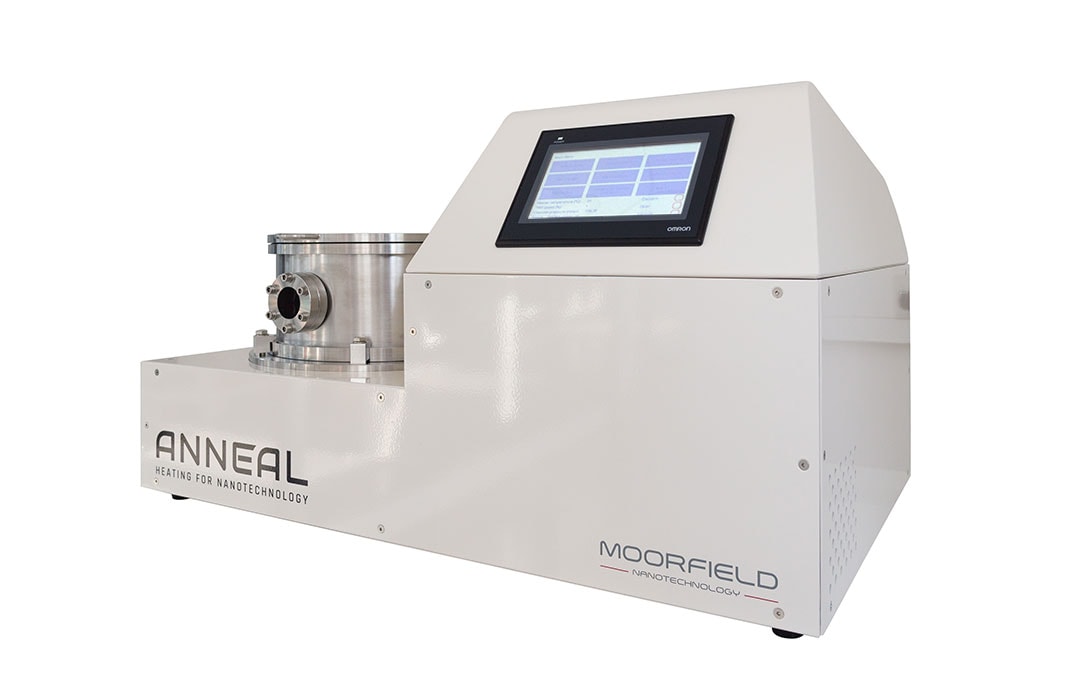 产品简介：
    ANNEAL真空退火炉是英国MOORFIELD公司的一款桌面式高真空退火装置，最高温度为1000℃，真空度可达5×10-7mbar，并且可以精密控制退火的气氛，样品最大尺寸为6寸，是二维材料及薄膜器件退火的理想选择工具之一。产品特性及主要参数：• 桌面型真空退火装置• 样品最大尺寸：6寸或者4寸圆片• 温度有两个方案可供选择：  1）1000℃高温：加热材料为SIC涂层的石墨材料或者CCC材料，分辨率±1℃  2）600℃高温：采用石英灯加热，兼容普通空气环境，价格便宜，分辨率±1℃• 高精度气体控制：在退火时可支持3通道气体控制： Ar，O2与N2，质量流速可控。• 极高分辨率压力全自动控制：低至0.1mbar，退火是压力的而控制至关重要，尤其是二维材料，纳米薄膜材料，压力控制的越精准越好。• 真空度低至<5 × 10-7 mbar• 操作简单• 可自定义退火程序并具有储存功能• 维护简单• 操作及其安全，有各种安全保护装置• 兼容超净间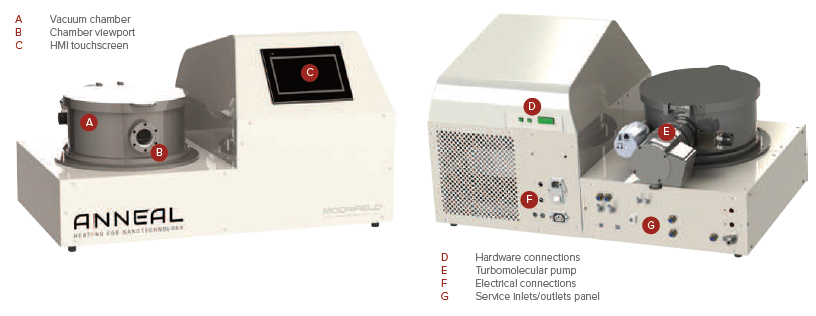                                退火炉结构图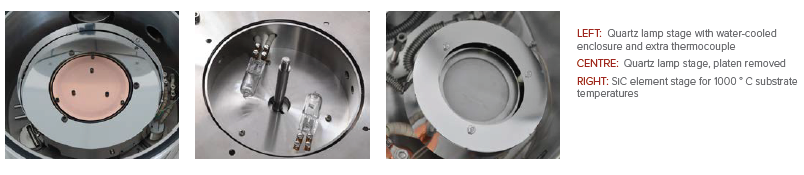                                加热台外观图产品应用：• 纳米薄膜退火处理• 二维材料退火处理 • 金属材料，陶瓷材料等退回处理典型用户：• the University of Exeter(UK)• the University of Manchester(UK)• ICFO – The Institute of Photonic Sciences ( Spain)• the University of Cambridge and Nokia Research Centre (UK) 